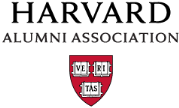  HAA Data Insights & Strategic Marketing Committee “Strategic Marketing” Matrix * Note that your Club/SIG might find it useful to combine Gender and Age into a new segment such as Life SituationTargets:Gender*Age*SchoolInsights-Women demonstrate an uneven participation rate by age, and overall participation rate is lower than for men-Women 35-44 have lowest participation rate-Joint events/initiatives with other alumni focusing on fields and industry -GSAS alumni (outside of HMS) are least connected to HarvardOpportunities-Redefine engagement to encompass low time-commitment activities (e.g., reading a newsletter) as opposed to just in-person events- Recruit for leadership positions and demonstrate they are the ‘face’ of the Club/SIG-Get an understanding of needs of this cohort and develop offerings/events to meet them-Personal invitation to projects/initiatives where a member’s experience and qualifications are essential -Examine if activities/events based on industry may appeal to GSAS or PhD alumni; consider how pricing might impact attendance-Examine if SIGs or reps from graduate schools may have role to connect with GSAS alumni of respective school around common interest/professional focusMessages-You can be an engaged member and benefit from membership without a significant time commitment-Your Club/SIG offers engagement opportunities that fit your lifestyle and needs-Your Club/SIG is a great resource for building friendships and getting to know people in other lines of work-”One Harvard” means that graduates of all schools are welcome at Clubs and SIGs- Your local Club is your ‘connection to Harvard’. A way to feel “back at Harvard” (ties to university/locale; not school, as attachment)Channels-Email, snail mail, video, social-Personal letter from President once per year-Word of mouth from alumni of the same school -Email, snail mail, video, social-Personal letter from President once per year-Word of mouth from alumni of the same school -Email, events from relevant graduate school reps or SIGs with related industry focus/expertise-Word of mouth from alumni of the same school 